                                        РАСПОРЕД ПРИПРЕМНЕ НАСТАВЕ ЗА УЧЕНИКЕ ОСМОГ РАЗРЕДА ШКОЛСКЕ 2018/2019.године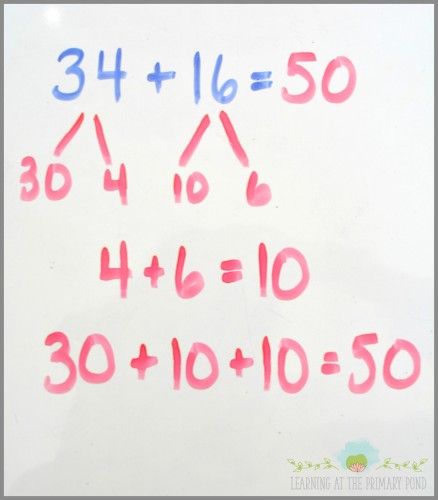 8/18/28/3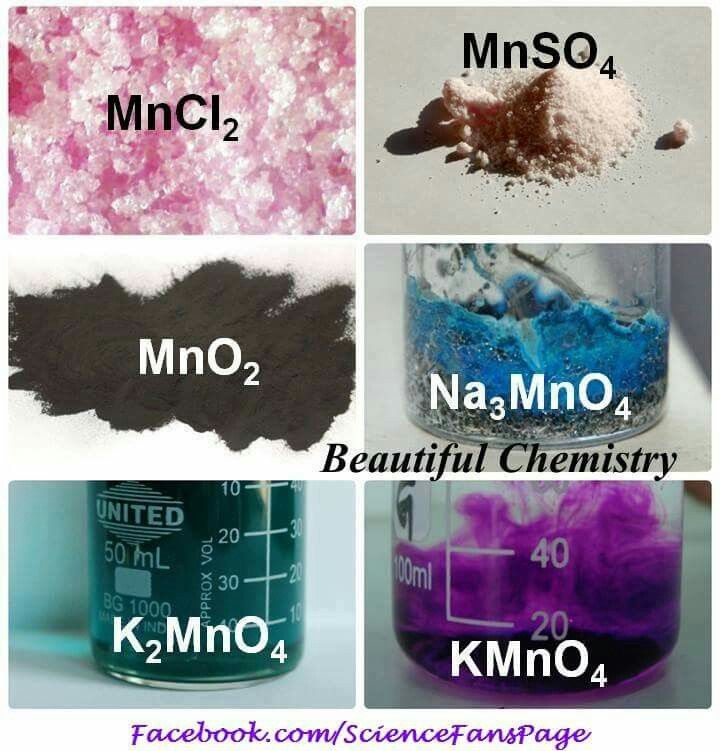 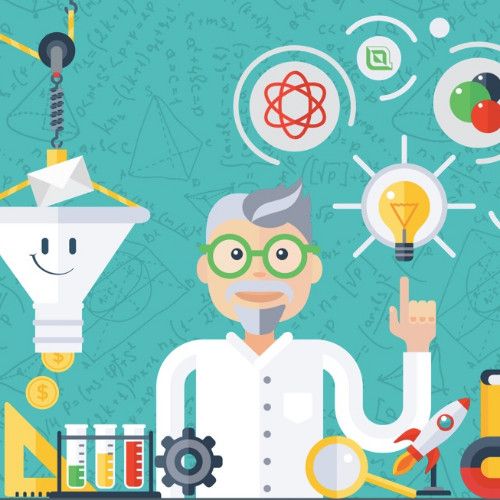 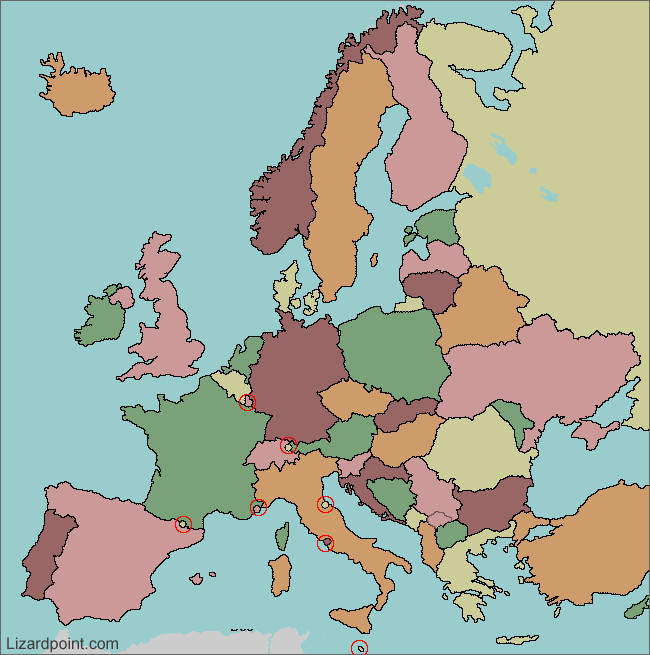 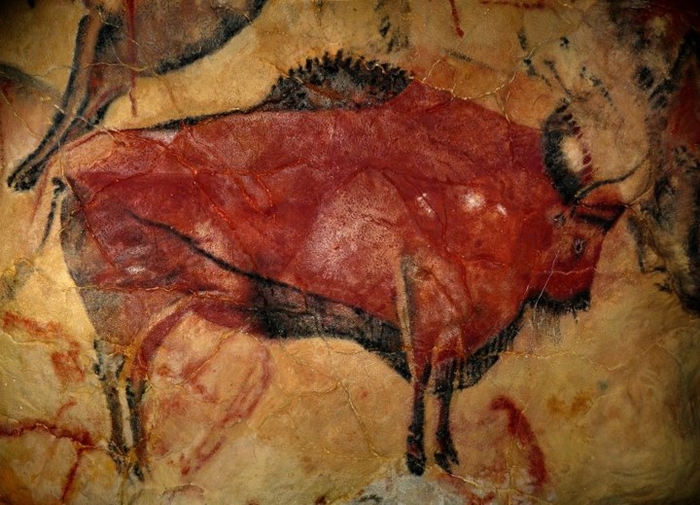 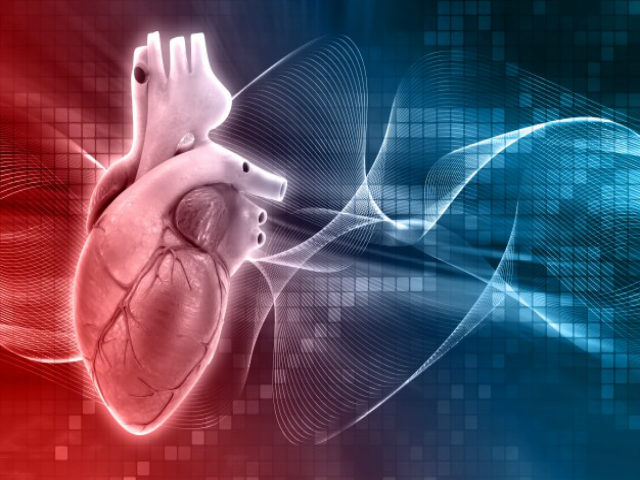 ПонедељакУторакСредаЧетвртакПетакПрви часМатематикаБиологијаМатематикаДруги часГеографијаСрпски језикМатематикаИсторијаТрећи часСрпски језикБиологија Српски језикИсторија МатематикаЧетврти часФизикаМатематикаГеографијаСрпски језикХемијаПети часСрпски језикХемија ФизикаШести часПрви часСрпски језикСрпски језикСрпски језикДруги часСрпски језикИсторијаИсторијаСрпски језикХемијаТрећи часМатематикаМатематикаХемијаМатематикаМатематика Четврти часБиологијаГеографијаФизикаМатематикаФизикаПети часГеографијаСрпски језикБиологија Шести часПрви часСрпски језикМатематикаСрпски језикИсторијаХемијаДруги часМатематика МатематикаХемијаМатематикаГеографијаТрећи часФизика ГеографијаМатематика ФизикаЧетврти часИсторија Српски језикБиологија Српски језикПети часБиологија Српски језикШести час